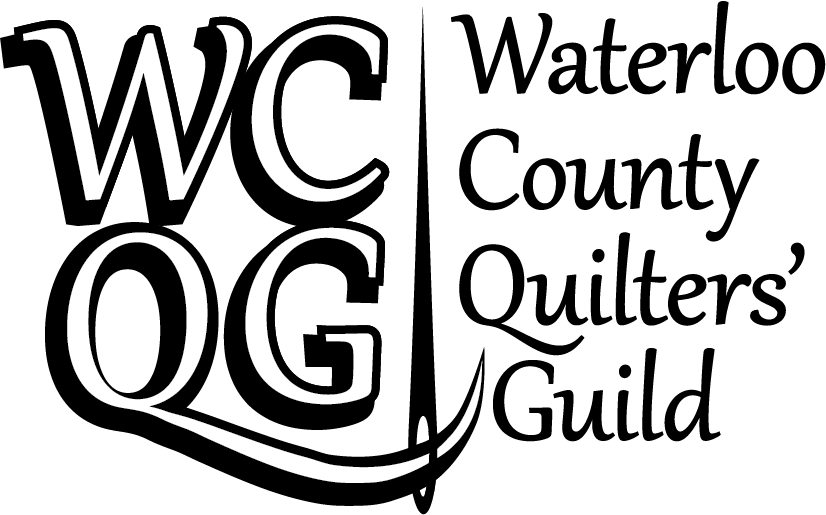 NEW or RENEWAL MEMBERSHIP   2020-2021CONTACT INFORMATION:PLEASE FILL IT IN ON YOUR COMPUTER OR PRINT CLEARLY Membership Fees:	 New Members - $40 	 Renewing Members - $35 	 Youth Members - $10 (under 18 years of age)Cheques should be made payable to Waterloo County Quilters’ Guild (a $15.00 NSF fee applies)I have made payment in the amount of            	Please indicate your method of payment: Online  Cash  Cheque Number           Check this box if you do not want your name or contact information printed in our annual Membership Address Handbook or on our Web site. If you wish to have your newsletter mailed to your home, you need to supply 10 SASE (Self-addressed-stamped-envelopes). Contact Madeline Hughes to find out where to deliver the envelopes. The legal-sized envelopes should each have $1.80 in postage.This form must be downloaded, saved in your own name and filled on your computer. Attach the completed form to an email and send to  wcqgmembership@gmail.com. Your membership fee can be paid online at the WCQG Online Store or with cash or cheque. Cheques are to be made out to the Waterloo County Quilters’ Guild and sent to our Membership Coordinator.  You may also hand deliver your form and payment to Madeline’s mailbox. Madeline Hughes	12 Muskoka Court			(519) 954-0324‬Kitchener, Ontario N2B 3M2		wcqgmembership@gmail.comNAME:      NAME:      PHONE:      ADDRESS:      ADDRESS:      CELL PHONE:      CITY:      POSTAL CODE:      EMAIL:      